LOCATION: Due to new management at Emerald Coast Conference Center, I was unable to secure it this year. We will be hosting the tournament at Fort Walton Beach High School.  Last year’s input from coaches, we will have 3 mats in the gym and 3 in the cafeteria.  By doing this each area will have increased viewing for spectators and better wrestling areas for teams.  and it is less than one minute from each other.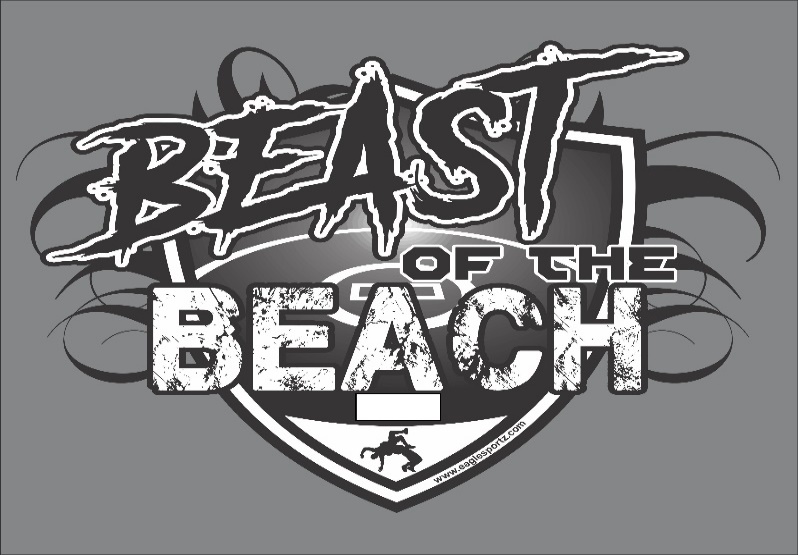 WEIGH-INS:Friday AM Pool- 8:00 amFriday PM Pool-2:00 pmSATURDAY-8:00 am ALL TEAMSWRESTLING BEGINS AT 9:00 am both daysFriday PM Pools 3:00 pmCOST:$400.00 Make checks Payable to: FWBHS WRESTLING400 HOLLYWOOD BLVD SWFORT WALTON BEACH, FL. 32548ADMISSION FEE:10.00 FOR ADULTSHOST HOTELThe Island (was Ramada)IF YOU HAVE ANY QUESTIONS PLEASE CONTACT TOBI MAREZ850-420-0111 OR EMAIL TOBI.MAREZ@OKALOOSASCHOOLS.COM